REQUERIMENTO Nº 670/2015Requer Voto de Pesar pelo falecimento da SRA. MARIA DE JESUS OLIVEIRA DELFINO, ocorrido recentemente. Senhor Presidente, Nos termos do Art. 102, Inciso IV, do Regimento Interno desta Casa de Leis, requeiro a Vossa Excelência que se digne a registrar nos anais desta Casa de Leis voto de profundo pesar pelo falecimento da Sra. Maria de Jesus Oliveira Delfino, ocorrido no último dia 14 de maio. Requeiro, ainda, que desta manifestação seja dada ciência aos seus familiares, encaminhando cópia do presente à Rua Genoefa Scuro Wiezel, 215, Acampamento Presbiteriano, nesta cidade.Justificativa:A Sra. Maria de Jesus Oliveira Delfino tinha 74 anos de idade e era viúva de Honório Delfino e deixou os filhos Carlos, Sônia e Márcia.Benquista por todos os familiares e amigos, seu passamento causou grande consternação e saudades; todavia, sua memória há de ser cultuada por todos que em vida a amaram.Que Deus esteja presente nesse momento de separação e dor, para lhes dar força e consolo.É, pois, este o Voto, através da Câmara de Vereadores, em homenagem póstuma e em sinal de solidariedade.                    Plenário “Dr. Tancredo Neves”, 15 de maio de 2015. José Antonio FerreiraDr. José                                              -vereador-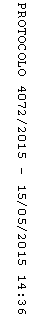 